О внесении изменений в постановление администрацииЕйскоукрепленского сельского поселения Щербиновскогорайона от 7 ноября 2017 года № 97 «Об утвержденииПоложения об организации похоронного дела натерритории Ейскоукрепленского сельскогопоселения Щербиновского района»В целях осуществления организации похоронного дела на территории Ейскоукрепленского сельского поселения Щербиновского района, и приведения муниципальных правовых актов в соответствие с требованиями Федерального закона от 12 января 1996 года № 8-ФЗ «О погребении и похоронном деле», Закона Краснодарского края от 4 февраля 2004 года № 666-КЗ «О погребении и похоронном деле в Краснодарском крае», Федерального закона от 6 октября 2003 года № 131-ФЗ «Об общих принципах организации местного самоуправления в Российской Федерации», протестом прокурора Щербиновского района от 21 июня 2022 года № 7-02-2022/540, п о с т а н о в л я ю:1. Утвердить изменения, вносимые в постановление администрации Ейскоукрепленского сельского поселения Щербиновского района от 7 ноября 2017 года № 97 «Об утверждении Положения об организации похоронного дела на территории Ейскоукрепленского сельского поселения Щербиновского района» (с изменениями от 1 сентября 2021 года № 60, 20 октября 2021 года                № 72), согласно приложению.2. Разместить настоящее постановление на официальном сайте администрации Ейскоукрепленского сельского поселения Щербиновского района.3. Опубликовать настоящее постановление в периодическом печатном издании «Информационный бюллетень администрации Ейскоукрепленского сельского поселения Щербиновского района».4. Контроль за выполнением настоящего постановления оставляю за собой.5. Постановление вступает в силу на следующий день после его официального опубликования.ГлаваЕйскоукрепленского сельского поселения Щербиновского района						                    Н.Н. ШевченкоПРИЛОЖЕНИЕУТВЕРЖДЕНЫпостановлением администрацииЕйскоукрепленского сельскогопоселения Щербиновского районаот 15.08.2022 г. № 59ИЗМЕНЕНИЯ,вносимые в постановление администрации Ейскоукрепленского сельского поселения Щербиновского района от 7 ноября 2017 года № 97 «Об утверждении Положения об организации похоронного дела на территории Ейскоукрепленского сельского поселения Щербиновского района» (с изменениями от 1 сентября 2021 года № 60, 20 октября 2021 года № 72)В приложении к постановлению администрации Ейскоукрепленского сельского поселения Щербиновского района от 7 ноября 2017 года № 97 «Об утверждении Положения об организации похоронного дела на территории Ейскоукрепленского сельского поселения Щербиновского района» (с изменениями от 1 сентября 2021 года № 60, 20 октября 2021 года № 72):1) пункт 9.2.7 раздела 9 изложить в новой редакции:«9.2.7. Создаваемые, а также существующие места погребения не подлежат сносу и могут быть перенесены только по решению органов местного самоуправления Ейскоукрепленского сельского поселения Щербиновского района в случае угрозы постоянных затоплений, оползней, после землетрясений и других стихийных бедствий, за исключением случаев, предусмотренных пунктом 3 статьи 4 Федерального закона от 12 января 1996 года № 8-ФЗ «О погребении и похоронном деле».»;2) раздел 9.15 дополнить подпунктом 9.15.3 следующего содержания:«9.15.3. Места погребения погибших при защите Отечества, являющиеся воинскими захоронениями, могут быть перенесены только по решению органов государственной власти субъектов Российской Федерации в соответствии с Законом Российской Федерации от 14 января 1993 года № 4292-I «Об увековечении памяти погибших при защите Отечества».»;3) пункт 9.16 раздела 9 изложить в новой редакции:«9.16.1. Братские (общие) захоронения - места захоронения, предоставляемые бесплатно на территории кладбищ для погребения жертв массовых катастроф и иных чрезвычайных ситуаций, личность каждого из которых не установлена, чьи останки сохранились не целиком или не могут быть идентифицированы.9.16.2. Погребение на местах братских (общих) захоронений осуществляется с соблюдением санитарных правил при наличии санитарно-эпидемиологического заключения органов, уполномоченных осуществлять федеральный государственный санитарно-эпидемиологический контроль (надзор).9.16.3. Размер места братского (общего) захоронения и его размещение на территории кладбища определяются в каждом конкретном случае органами местного самоуправления Ейскоукрепленского сельского поселения Щербиновского района.»;4) раздел 9 дополнить пунктом 9.20 следующего содержания:«9.20. Старые военные и ранее неизвестные захоронения9.20.1. Старыми военными и ранее неизвестными захоронениями считаются захоронения погибших в боевых действиях, проходивших на территории Ейскоукрепленского сельского поселения Щербиновского района, а также захоронения жертв массовых репрессий.9.20.2. Перед проведением любых работ на территориях боевых действий, концентрационных лагерей и возможных захоронений жертв массовых репрессий органы местного самоуправления Ейскоукрепленского сельского поселения Щербиновского района обязаны провести обследование местности в целях выявления возможных неизвестных захоронений.9.20.3. При обнаружении старых военных и ранее неизвестных захоронений органы местного самоуправления в Краснодарском крае обязаны обозначить и зарегистрировать места захоронения, а в необходимых случаях организовать перезахоронение останков погибших в соответствии с федеральным законодательством, за исключением пункта 3.1 статьи 4 Федерального закона от 12 января 1996 года № 8-ФЗ «О погребении и похоронном деле».9.20.4. Решение о захоронении (перезахоронении) останков погибших при защите Отечества и обеспечении проведения всех необходимых мероприятий по захоронению (перезахоронению) останков погибших при защите Отечества принимает орган исполнительной власти Краснодарского края, уполномоченный в сфере увековечения в Краснодарском крае памяти погибших при защите Отечества, в соответствии с законодательством Российской Федерации.9.20.5. Запрещаются поиск и вскрытие старых военных и ранее неизвестных захоронений гражданами или юридическими лицами, не имеющими официального разрешения на такую деятельность.».ГлаваЕйскоукрепленского сельского поселения Щербиновского района                                                                       Н.Н. Шевченко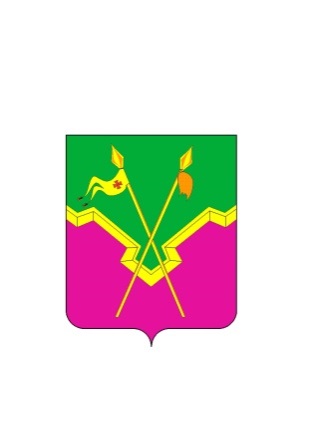 АДМИНИСТРАЦИЯЕЙСКОУКРЕПЛЕНСКОГО СЕЛЬСКОГО ПОСЕЛЕНИЯ ЩЕРБИНОВСКОГО РАЙОНАПОСТАНОВЛЕНИЕАДМИНИСТРАЦИЯЕЙСКОУКРЕПЛЕНСКОГО СЕЛЬСКОГО ПОСЕЛЕНИЯ ЩЕРБИНОВСКОГО РАЙОНАПОСТАНОВЛЕНИЕот 15.08.2022                                                                         № 59село Ейское Укреплениесело Ейское Укрепление